ANEXO VD./Dª………………………………………………………………………..……………,autor/a del TFM titulado………………………………………………….…..………………………………………………………………………………………..…….……….,presentado para optar al título de……………………………………………………..…………………………………………………………………………………………....,expone que:PRESIDENTE/A DEL TRIBUNAL:En Badajoz, a……………………………de……………………………de 201……..FIRMA: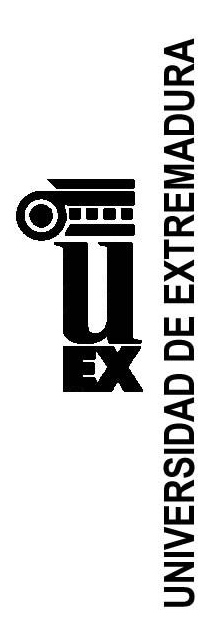 SOLICITUD DE REVISIÓN DE CALIFICACIÓNDELTRABAJO FIN DE MASTERFacultad de Ciencias Económicas y EmpresarialesCurso 20    /20    Convocatoria: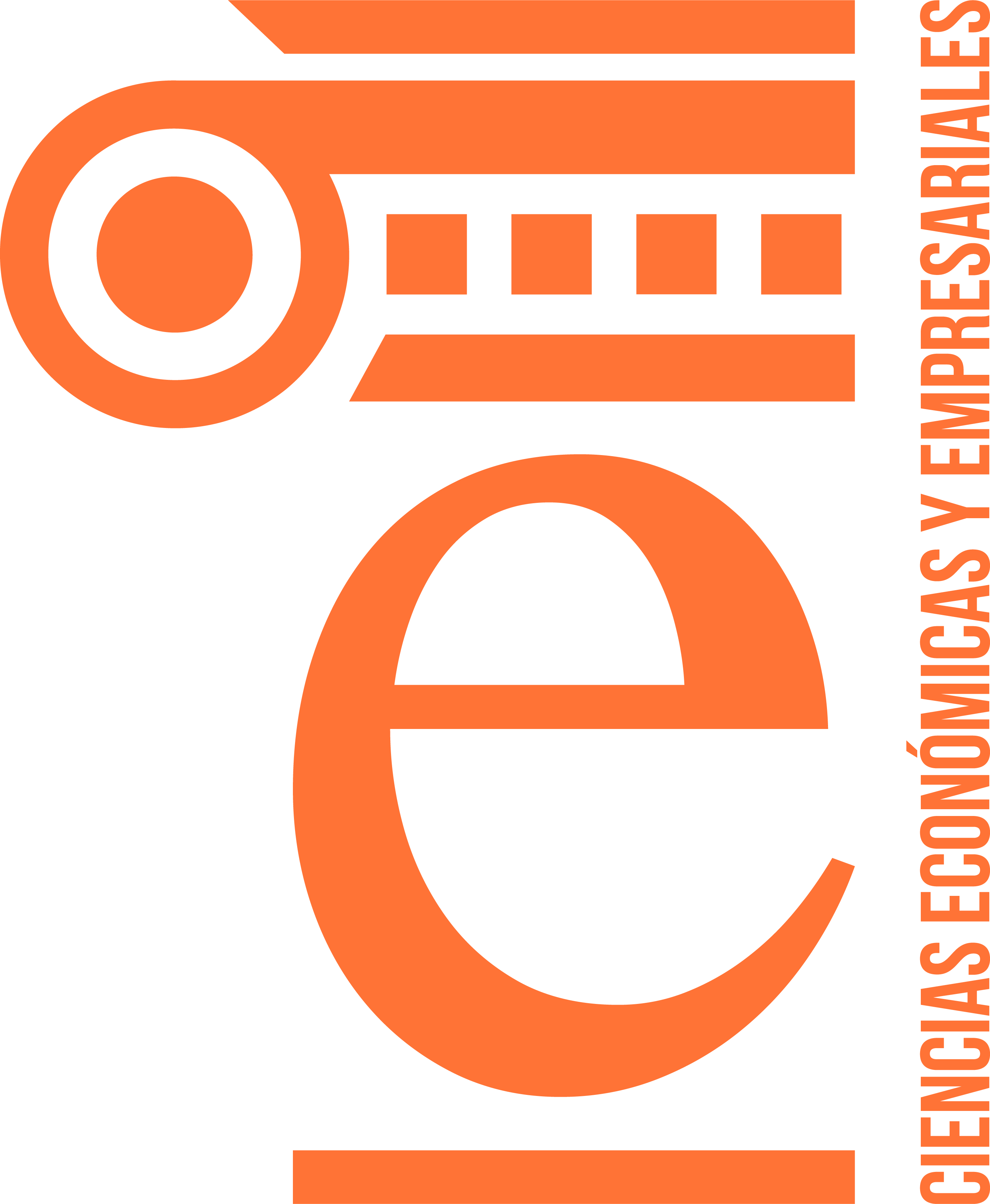 